ГОСТ 10632-2014Плиты древесно-стружечные. Технические условия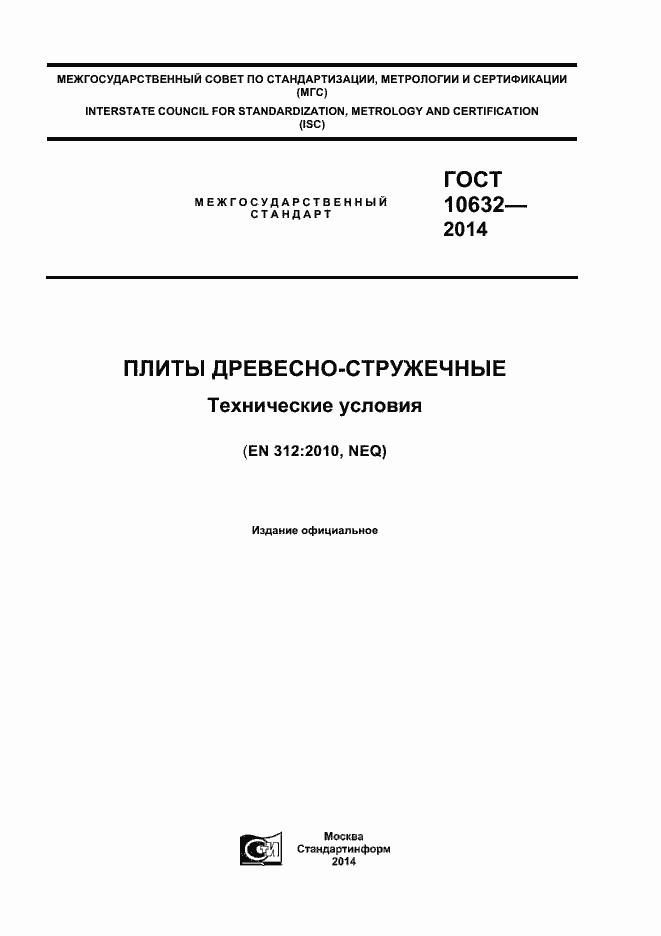 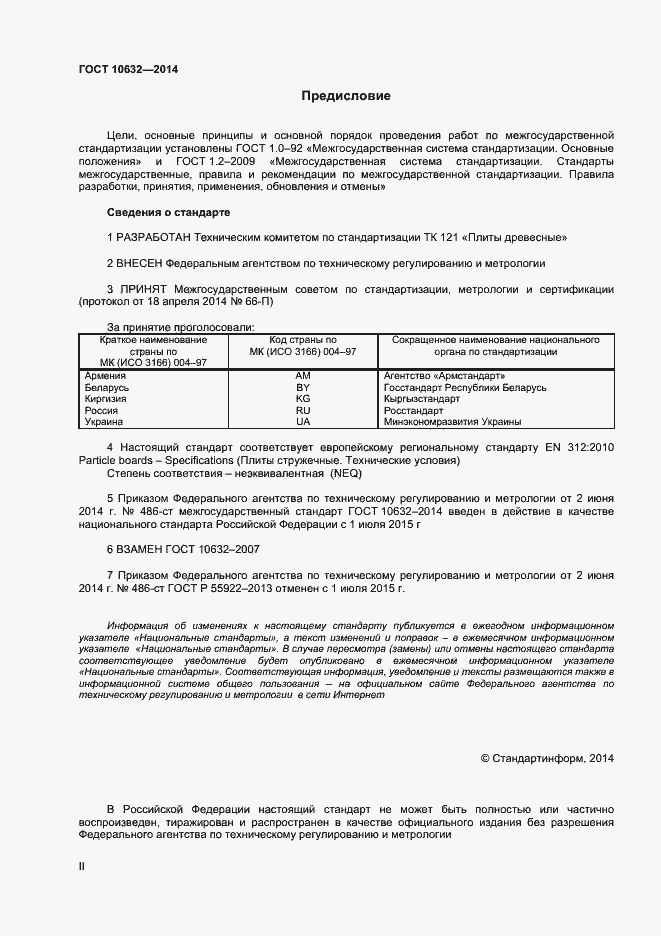 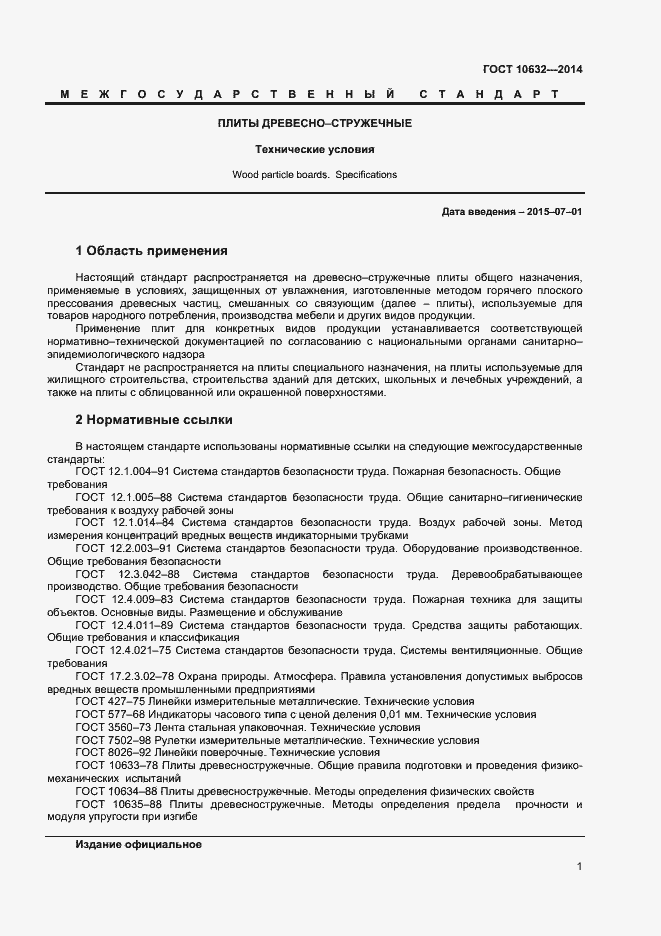 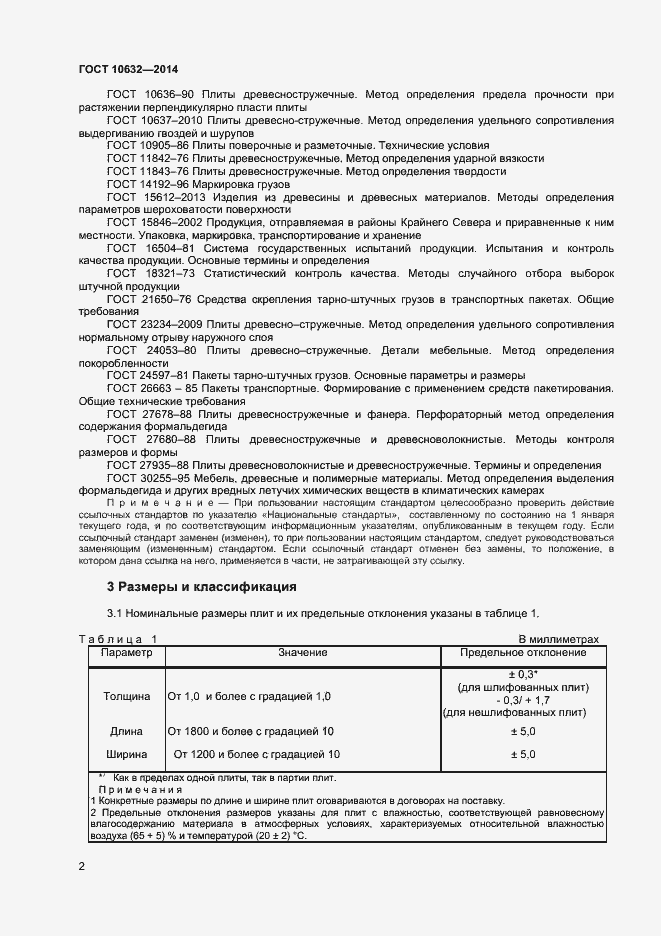 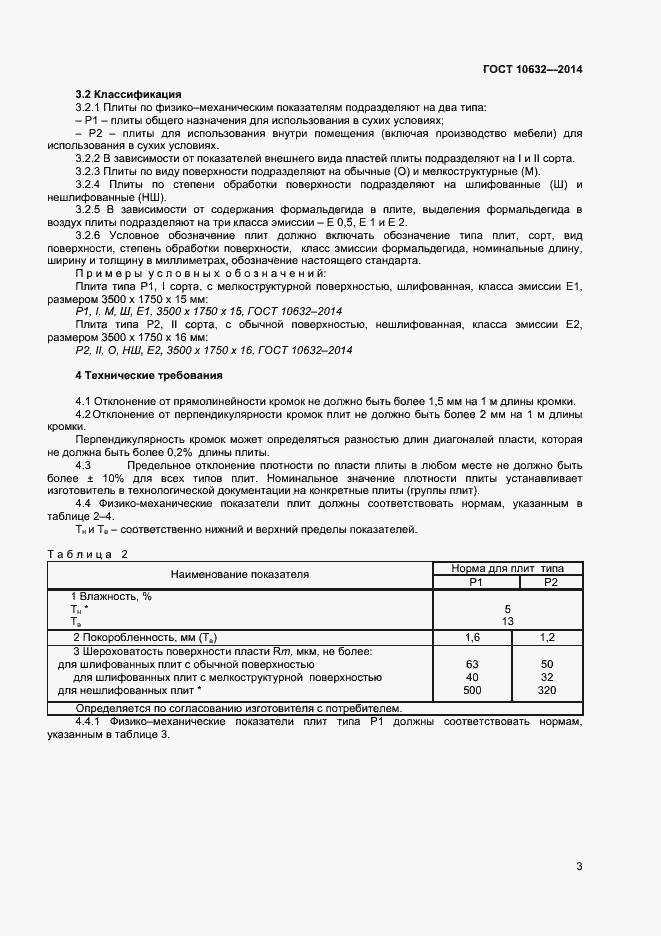 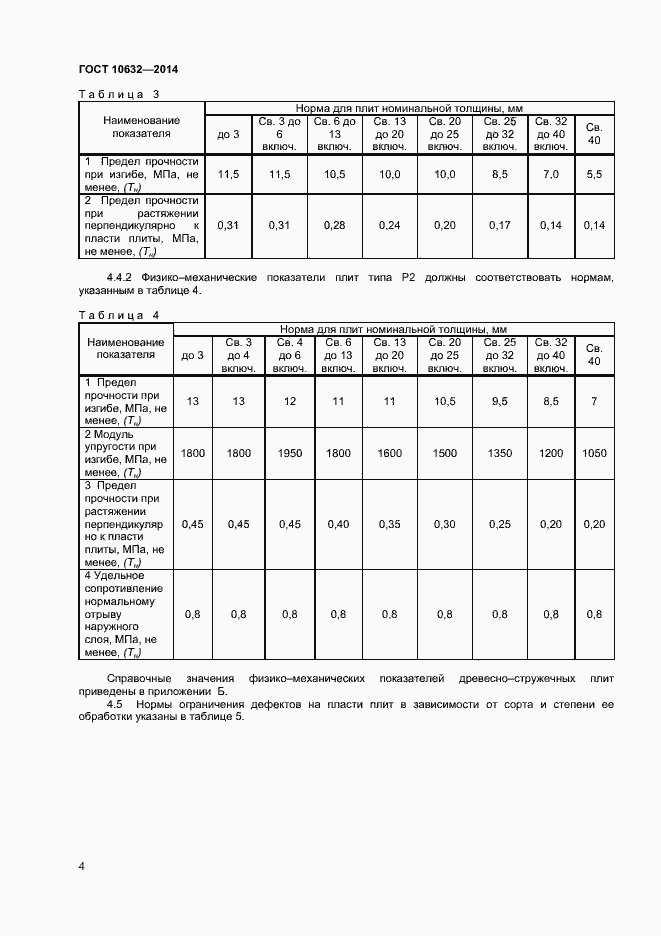 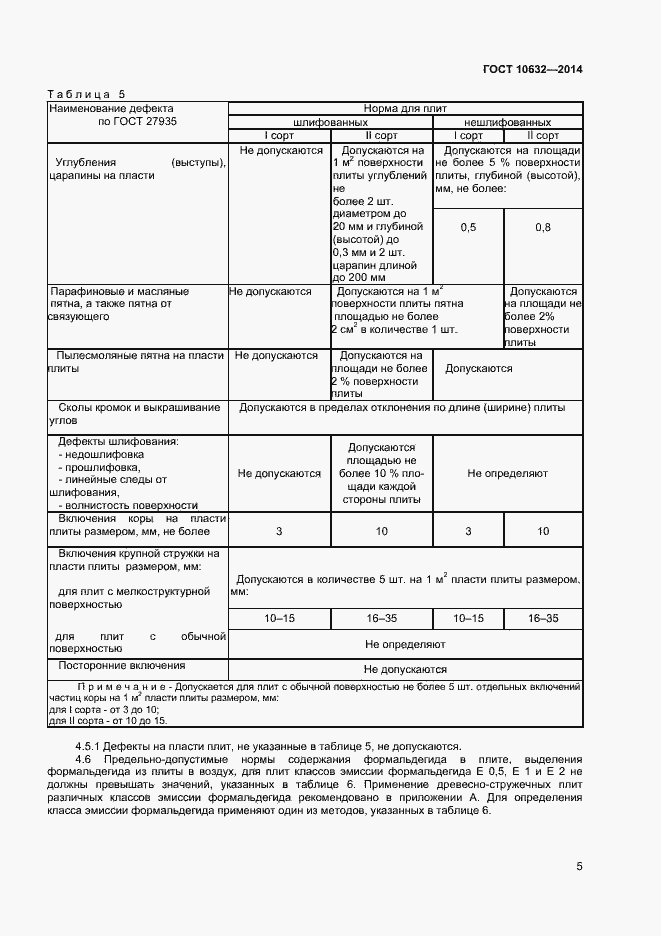 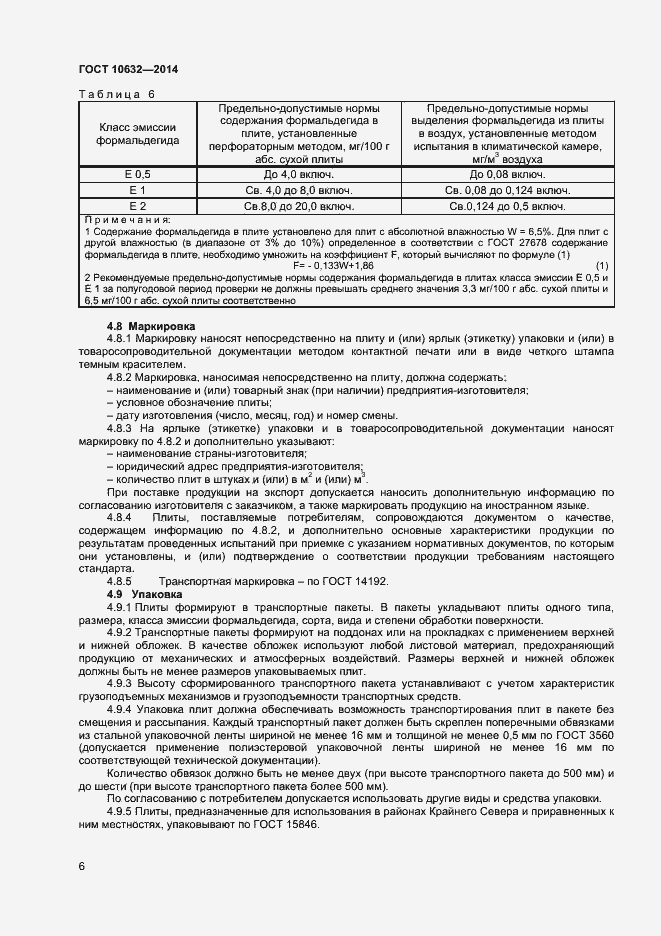 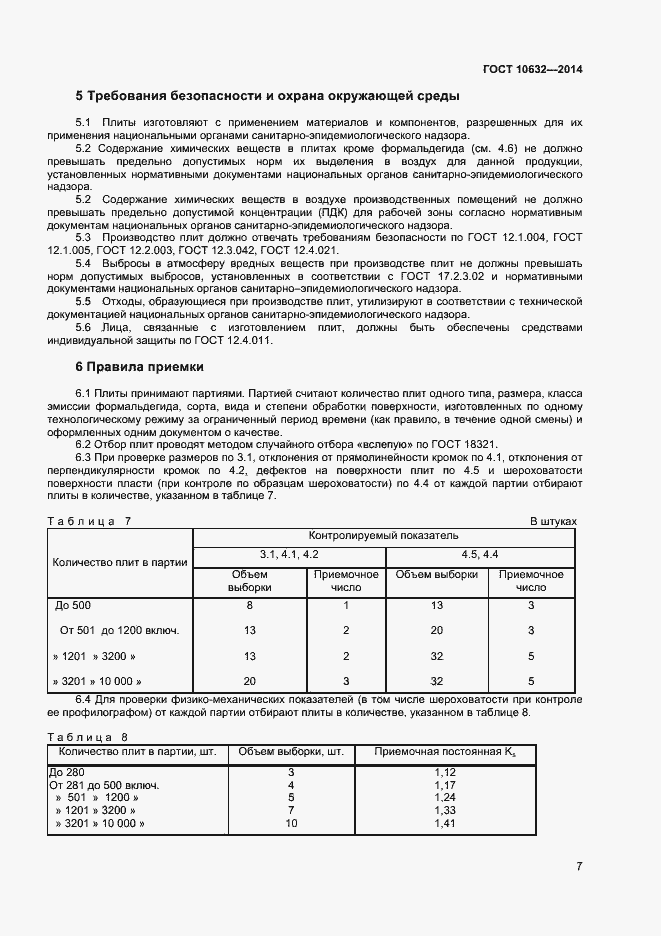 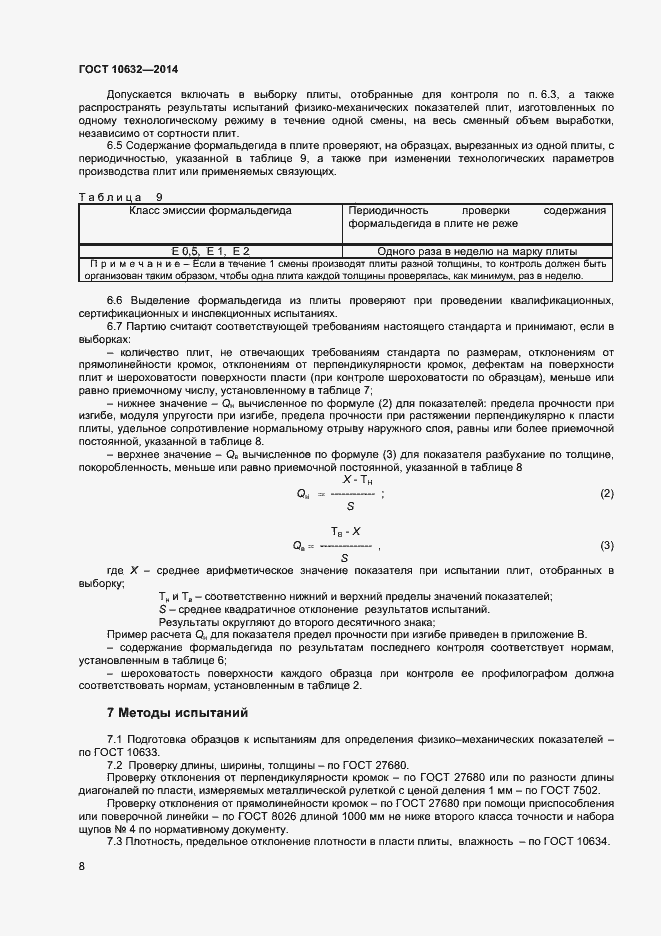 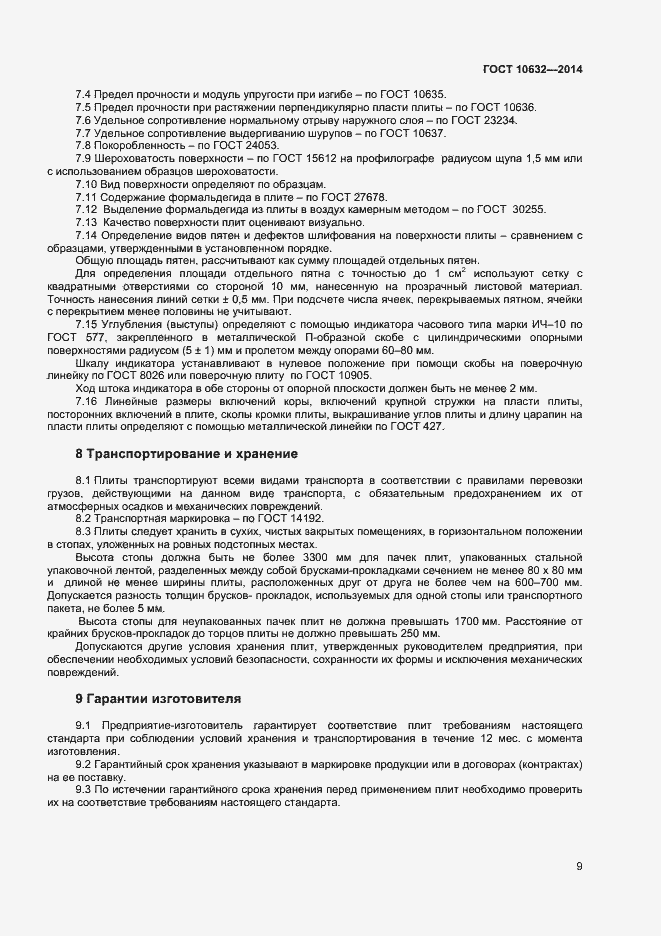 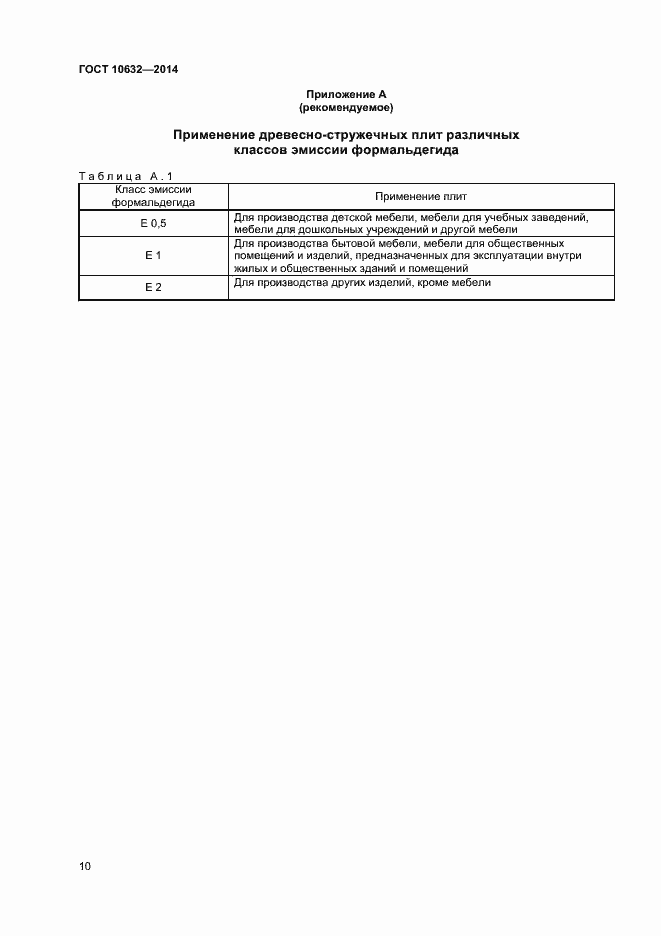 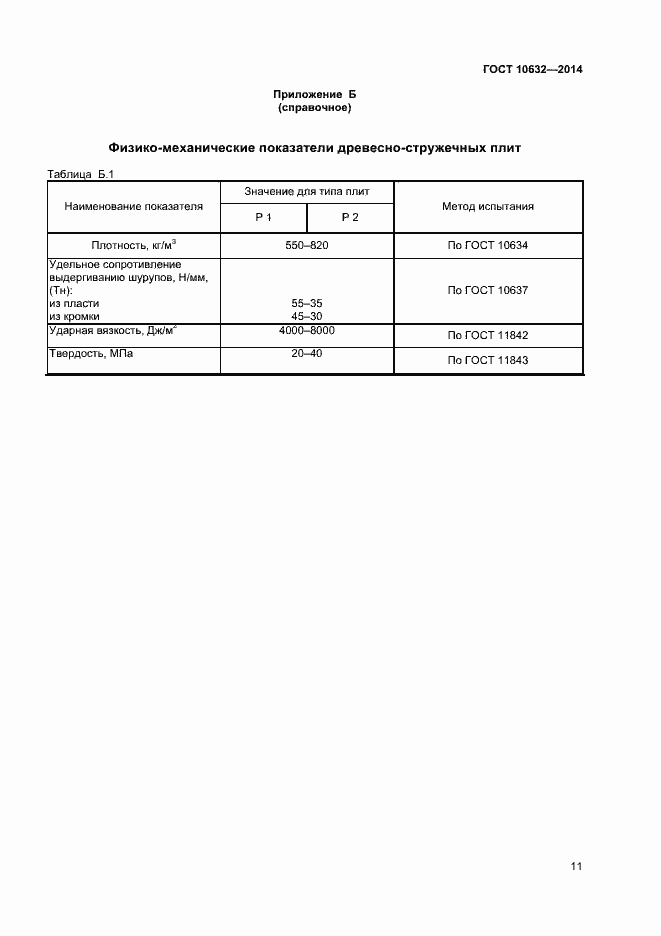 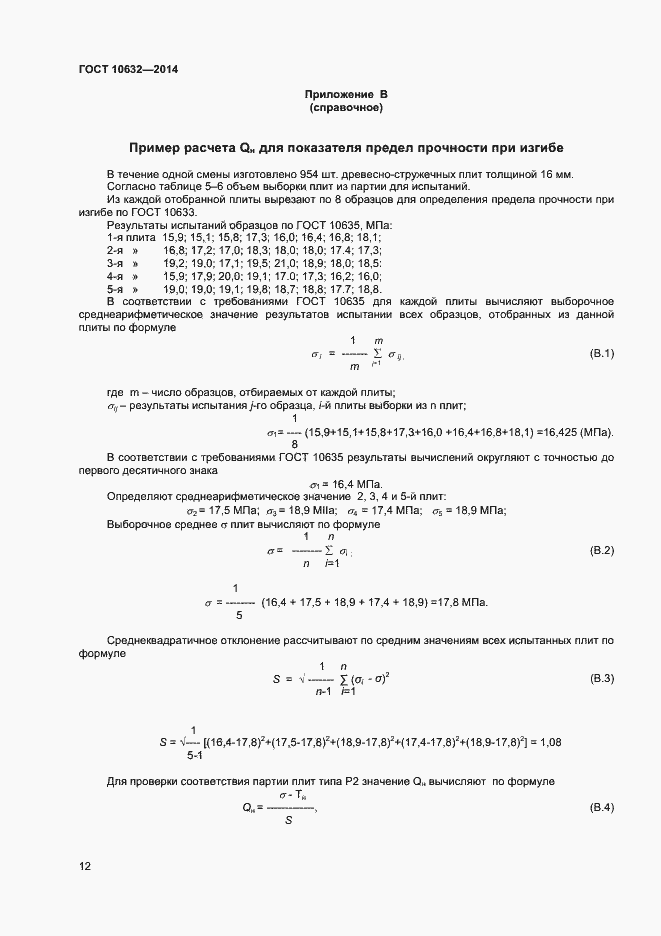 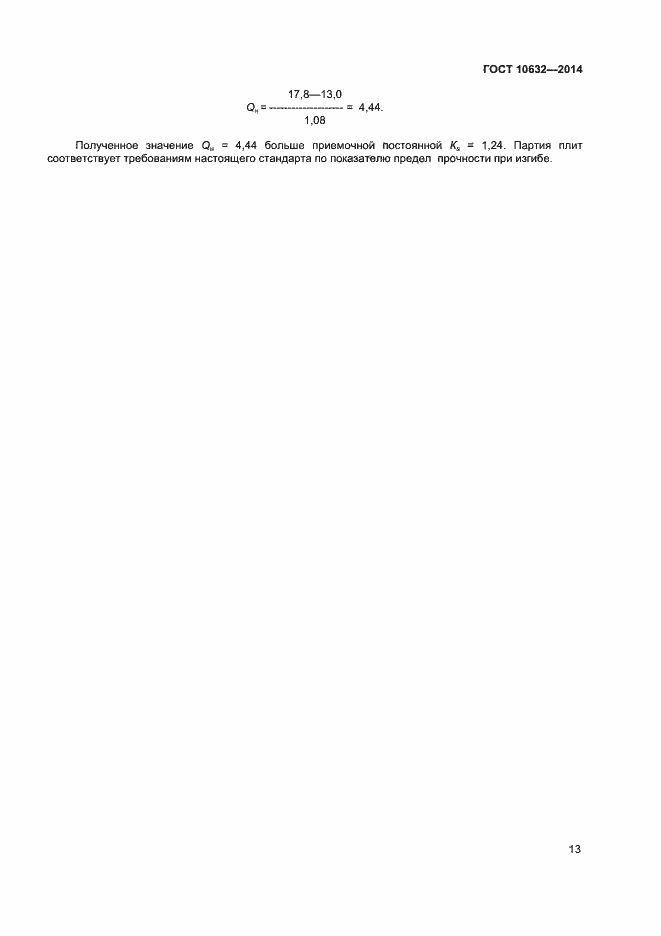 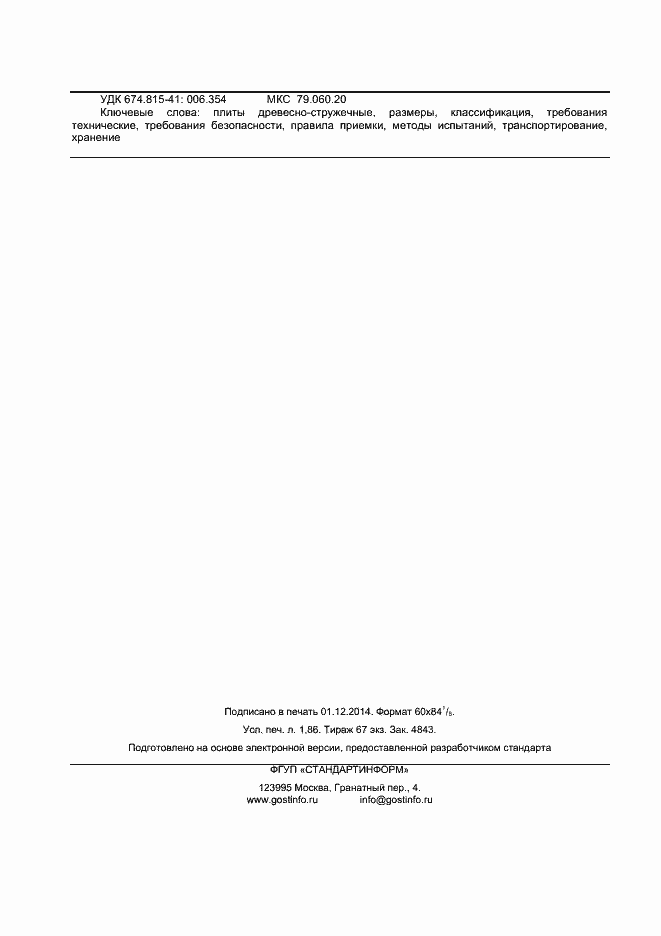 Обозначение:ГОСТ 10632-2014Статус:действующийТип:ГОСТНазвание русское:Плиты древесно-стружечные. Технические условияДата актуализации текста:06.04.2015Дата актуализации описания:21.04.2018Дата издания:01.12.2014Дата введения в действие:01.07.2015Дата последнего изменения:11.01.2018Область и условия применения:Настоящий стандарт распространяется на древесно-стружечные плиты общего назначения, применяемые в условиях, защищенных от увлажнения, изготовленные методом горячего плоского прессования древесных частиц, смешанных со связующим, используемые для товаров народного потребления, производства мебели и других видов продукции. <br> Применение плит для конкретных видов продукции устанавливается соответствующей нормативно-технической документацией по согласованию с национальными органами санитарно-эпидемиологического надзора. <br> Стандарт не распространяется на плиты специального назначения, на плиты используемые для жилищного строительства, строительства зданий для детских, школьных и лечебных учреждений, а также на плиты с облицованной или окрашенной поверхностямиВзамен:ГОСТ 10632-2007Расположен в:Общероссийский классификатор стандартов
  → Технология переработка древесины
    → Древесные плиты
      → Древесно-волокнистые и древесно-стружечные плитыКлассификатор государственных стандартов
  → Лесоматериалы. Изделия из древесины. Целлюлоза. Бумага, картон
    → Пиломатериалы и изделия из древесины
      → Деревянные изделия различного назначенияОбщероссийский классификатор продукции
  → Продукция фанерного производства, плиты, спички
    → Плиты
      → Плиты древесно-стружечные